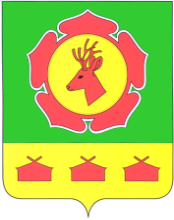 РОССИЙСКАЯ ФЕДЕРАЦИЯ                                               РОССИЯ ФЕДЕРАЦИЯЗЫ   РЕСПУБЛИКА ХАКАСИЯ                                                     ХАКАС РЕСПУБЛИКАЗЫ                                                                БОГРАДСКИЙ РАЙОН                                                           БОГРАД   РАЙОНЫНЫНПОСТАНОВЛЕНИЕадминистрации Боградского районаот « 15 »    января     2020 г. 		        с. Боград    			  № 6О внесении изменений в Постановление администрации Боградского района от 19.08.2016 № 186 «Об утверждениирасчета и размера родительской платы за содержаниедетей в муниципальныхобразовательных учреждениях, реализующихосновную общеобразовательную программу дошкольного образования муниципальногообразования Боградский район»В соответствии с Федеральным законом от 29.12.2012 № 273-ФЗ «Об образовании в Российской Федерации» (с последующими изменениями), руководствуясь статьей 59 Устава муниципального образования Боградский район, администрация Боградского района ПОСТАНОВЛЯЕТ:1. Приложение № 1 к постановлению администрации Боградского района от 19.08.2016 № 186 «Об утверждениирасчета и размерародительской платы за содержаниедетей в муниципальныхобразовательных учреждениях, реализующихосновную общеобразовательную программу дошкольного образования муниципального образования Боградский район» изложить в новой редакции (Приложение 1).2. Приложение № 2 к постановлению администрации Боградского района от 19.08.2016 № 186 «Об утверждениирасчета и размерародительской платы за содержаниедетей в муниципальныхобразовательных учреждениях, реализующихосновную общеобразовательную программу дошкольного образования муниципального образования Боградский район» изложить в новой редакции(Приложение 2).3. Настоящее постановление вступает в силу с момента его подписанияи распространяет свое действие с 01января 2020 года.4. Контроль по исполнению данного постановления возложить на Первого заместителя главы администрации Боградского района О.В. Черкунову. Глава Боградского района               С.В. КлименкоПриложение № 1к постановлению администрацииБоградского районаот «15»января2020 года № 6Расчет родительской платыв муниципальных образовательных учреждениях, реализующих основную общеобразовательную программудошкольного образования, муниципального образования Боградский район.Начальник общего отдела                                                                        Е.В. КостохинаПриложение № 2к постановлению администрацииБоградского районаот «15» января  2020 года № 6Родительская плата за содержание ребенка в образовательных  учреждениях, реализующих основную общеобразовательную программу дошкольного образования.В целях упорядочения родительской платы за содержание ребёнка в образовательных учреждениях, реализующих основную общеобразовательную программу дошкольного  образования, в соответствии со статьей 65 Закона Российской Федерации  «Об образовании в Российской Федерации» от 29.12.2012 № 273-ФЗ (ред. от 27.12.2019) и «Порядка формирования родительской платы в муниципальных образовательных учреждениях, реализующих основную общеобразовательную программу дошкольного образования» принятого советом депутатов муниципального образования Боградский район 28.05.2009 г. № 351:1. Установить размер родительской платы за содержание ребенка в образовательных учреждениях муниципального образования Боградский район, реализующих основную общеобразовательную программу дошкольного  образования в размере:МБДОУ Детский сад №1 «Солнышко» с. Боград – 17441.2 МБДОУ Детский сад №2 «Малышок» с. Бородино – 17441.3 МБДОУ Детский сад №3 «Одуванчик» с. Сов. Хакасия – 16191.4 МБДОУ Детский сад №4 «Зоренька» с. Сарагаш – 16191.5 МБОУ «Троицкая СОШ» с. Троицкое – 16191.6 МБДОУ Детский сад №6 «Колосок» с. Первомайское – 17441.7 МБДОУ Детский сад №7 «Ручеек» с. Пушное – 15001.8 МБДОУ Детский сад №8 «Теремок» с. Б. Ерба – 16191.9 МБДОУ Детский сад № 9 "Колокольчик" с. Знаменка – 17441.10 МБОУ «Сонская СОШ» с. Сонское - 16192.За присмотр и уход за детьми-инвалидами, детьми-сиротами и детьми, оставшимися без попечения родителей, а также за детьми с туберкулезной интоксикацией, обучающимися в муниципальных образовательных организациях, реализующих образовательную программу дошкольного образования, родительская плата не взимается.3.Плата за содержание детей в муниципальных дошкольных образовательных учреждениях муниципального образования Боградский район взимается за фактическое посещение ребёнком учреждения.Начальник общего отдела                                                                        Е.В. КостохинаПервый заместитель главы администрации Боградского районаО.В. ЧеркуноваНачальник управления финансовЛ.И. АдежкинаНачальник управления образования администрации Боградского районаА.В. ТороповаПредседатель Правого комитета администрации Боградского района Республики ХакасияЮ.Ю. Чернышова	№п/пНаименование МБДОУ, населенный пункт, время пребыванияВсего расходов за первое полугодие 2019 года(руб.)Количество дето/дней первое полугодие 2019 годаЗатраты на одного ребенка в день.(руб.)Затраты на одного ребенка в месяц (22 рабочий день).(руб.)20% от затрат на одного ребенка в месяц(руб.)В целях упорядочения платы за содержание детей в МБДОУ и стабильного финансирования, установить родительскую плату не менее(руб.)1МБДОУ Детский сад № 1 «Солнышко» с. Боград                               10,5 ч964874,012176777,5017105,03421,017442МБДОУ Детский сад № 2 «Малышок»с. Бородино                           10,5 ч193800,02444648,1614259,52851,917443МБДОУ Детский сад № 3 «Одуванчик»с. Сов-Хакассия                    9 ч187784,362364675,4814860,52972,116194МБДОУ Детский сад № 4 «Зоренька»с. Сарагаш                             9 ч172885,02347592,0713025,52605,116195МБДОУ Детский сад № 6 «Колосок»с. Первомайское                   10,5 ч191492,02417600,2913206,42641,317446МБДОУ Детский сад № 7 «Ручеек»с. Пушное                                   9 ч81159,971105803,5617678,33535,715007МБДОУ Детский сад № 8 «Теремок»с. Большая Ерба                         9 ч86302,01172684,9415068,73013,716198МБДОУ Детский сад № 9 «Колокольчик»с. Знаменка                            10,5 ч202311,02553538,0611837,32367,417449МБОУ «Троицкая СОШ»с. Троицкое                                 9 ч165866,32256688,2415141,33028,3161910МБОУ «Сонская СОШ»с. Сонское9 ч109740,121490634,3413955,52791,11619